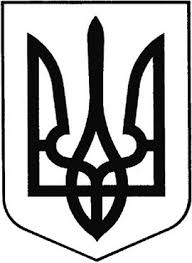 ГРEБІНКІВСЬКА СEЛИЩНА РАДАБілоцeрківського району Київської областіВИКОНАВЧИЙ КОМІТЕТР О З П О Р Я Д Ж E Н Н Явід 23 серпня 2022 року               смт Гребінки                      № 129-ОДПро надання дозволу на передачу матеріальних цінностейКеруючись ст. 42 Закону України «Про місцеве самоврядування в Україні», відповідно до Закону України «Про правовий режим воєнного стану», Закону України «Про основи національного спротиву», Указу Президента України від 17 травня 2022 року № 341/2022 «Про продовження строку дії воєнного стану в Україні», рішення Гребінківської селищної ради від 24.05.2022 року № 374-15-VIII «Про внесення змін до рішення Гребінківської селищної ради від 09 березня 2022 року № 363-14-VIII «Про затвердження Програми територіальної оборони Гребінківської селищної територіальної громади на 2022 рік», враховуючи клопотання командира Добровольчого формування  Гребінківської селищної територіальної громади №1 ПУНЬКА Миколи Миколайовича про надання двох столів для потреб Добровольчого формування  Гребінківської селищної територіальної громади №1 від 18.08.2022 р. вх. № 1047/03-18 та розпорядження  Гребінківського селищного голови від 15.08.2022 року №125-КП «Про надання частини щорічної основної відпустки»ЗОБОВ’ЯЗУЮ:Надати дозвіл на передачу матеріальних цінностей для потреб Добровольчого формування  Гребінківської селищної територіальної громади №1, а саме: стіл великий кутовий (інвентарний номер №1016600101) та стіл малий (інвентарний номер №1016600005) з балансового обліку Гребінківської селищної ради Білоцерківського району Київської області Добровольчому формуванню Гребінківської селищної територіальної громади №1.Начальнику відділу економічного розвитку, житлово-комунального господарства, капітального будівництва та інфраструктури              апарату виконавчого комітету Гребінківської селищної ради РУДЕНКУ Василю Миколайовичу передати матеріальні цінності, згідно акту прийому-передачі.Контроль за виконанням даного розпорядження залишаю за собою.Заступник селищного голови	                          Олександр ВОЛОЩУК